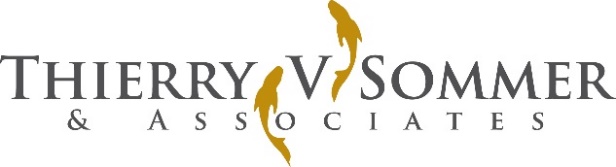 9724 Kingston Pike, Suite 102, Knoxville, TN 37922865-692-1513 * www.sommerfinancial.netSecurities & Investment Advisory Services offered through NEXT Financial Group, Inc.Member FINRA/SIPCThierry V Sommer & Associates is not an affiliate of NEXT Financial Group, Inc. .PERSONAL NET WORTH STATEMENTPersonal InformationName _______________________________________________________________________ Email ________________________________________________________________________Home Phone _______________________________ Cell Phone _________________________Assets Checking Accounts			$_____________Savings Accounts			$_____________Retirement Funds			$_____________ Investment Accounts			$ _____________College Programs			$ _____________ Real Estate Holdings			$ _____________Automobiles				$______________Other Personal Property		$______________Other Assets 				$ _____________Total Assets 				$_____________LiabilitiesCredit Card Balance			$_______________Auto and Other Loans			$_______________Installment Accounts			$_______________Mortgage Balances			$_______________Loans Against Life Insurance		$_______________Other Liabilities				$_______________ Total Liabilities				$_______________Net WorthTotal Assets 		$______________	Less total Liabilities	$______________	Net Worth 		$_______________